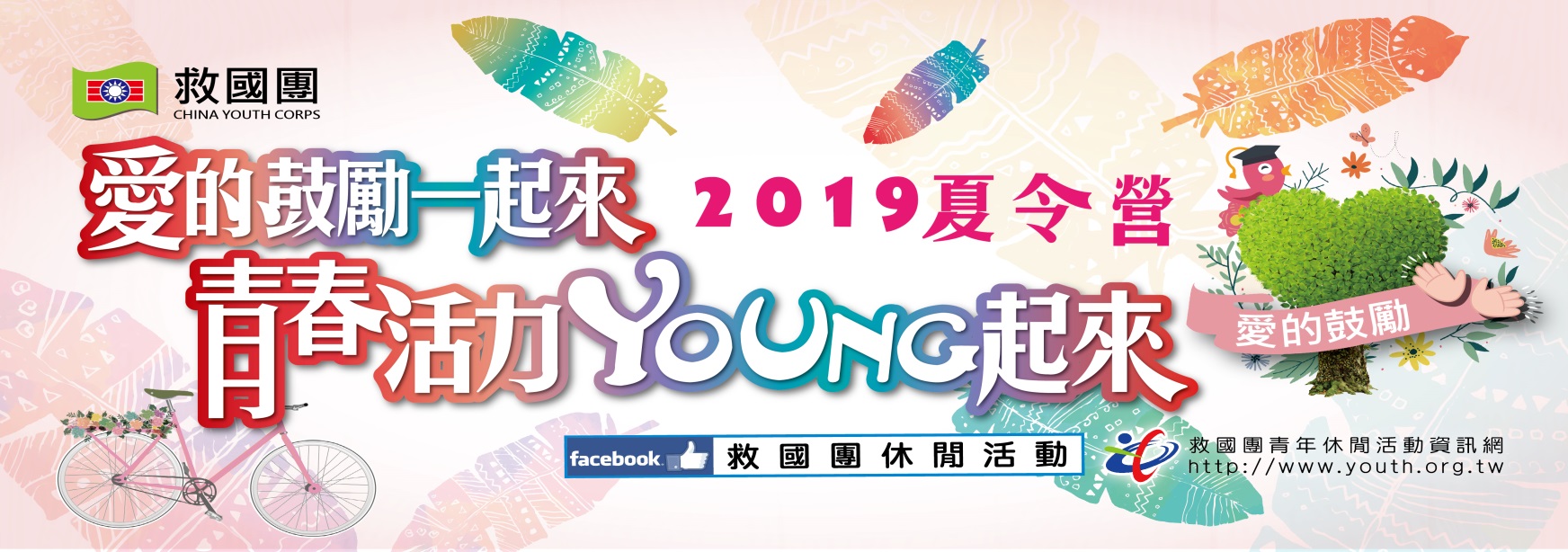   霹靂虎特攻隊 報到通知單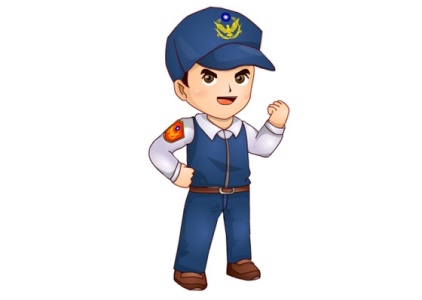 親愛的小小霹靂虎您好：當您收到這封通知單，請把東西準備好，跟著我們展開冒險嚕~因屬於小朋友營隊，爸爸媽媽將小朋友送至會場後，就把小朋友放心的交給我們吧！讓孩子們快樂自由的參加！活動照片都會上傳粉絲頁唷！★請您先準備下列物品……有準備的可以打勾喔□報到通知單    □健保卡    □水壺   □個人藥品    □薄外套                          ※※請穿著休閒服裝、球鞋or休閒鞋(建議不要穿新鞋子)。  ※本活動會提供補充水，請務必攜帶水壺或環保杯。  ※活動照片於活動結束後3天，上傳至FB粉絲團『高雄市救國團寒暑假休閒活動』。  ※本次活動聯絡人 葉昇融 0963-429810；07-2727229。  ※歡迎加入line生活圈(ID：@ona3766n)，可一對一洽詢活動事宜。  ※家長如需要活動工作人員協助注意事項請填寫在下面。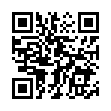 家長提醒事項：高雄市救國團粉絲專頁高雄市救國團  敬啟------------------------------------------------------------肖像權使用同意書親愛的家長您好 本次「霹靂虎特攻隊」營隊會記錄孩子們參與活動時的照片，懇請您同意我們拍攝以及日後做下列使用 茲就同意營隊學員 姓名 _____________之照片及影像，同意無償授權救國團用於平面，電子媒體設計、 行銷、製作影音及海報文宣使用。 立同意書人：_______________與參加學員關係________________ 中 華 民 國 108 年     月     日梯次報到及解散地點報到時間解散時間第一梯次7/9-7/10(星期二~三)不過夜自行前往高雄學苑高雄市前金區中正四路189號上午08:30-08:50下午17:00「霹靂虎特攻隊」課程配當表「霹靂虎特攻隊」課程配當表08：30~08：50報到08：30~08：50報到09：00～09：30霹靂虎相見歡09：00～09：30霹靂虎玩樂趣09：30～12：00性侵害防治、性騷擾防治、防身術(婦幼宣導隊)09：30～11：30地震體驗室、煙霧體驗室 (天祥消防中心)12：00～13：30霹靂虎補充能量(本會)12：00～13：30霹靂虎補充能量(三民社教中心)13：30～14：30交通安全宣導、霹靂機車介紹(交通大隊)13：30～15：00預防毒品、法律概要介紹(少年警察隊)14：30～16：30消防常識、各項消防設備體驗(前金消防局)15：30～16：30波麗士大人體驗(前金分駐所)16：30～17：00霹靂虎心得16：30～17：00結業頒獎17：00快樂賦歸17：00快樂賦歸